 Об определении размера платы за увеличение площади земельных участков, находящихся в частной собственности, в результате перераспределения таких земельных участков и земельных участков, находящихся в муниципальной собственности сельского поселенияЕнгалышевский  сельсовет  муниципального района Чишминский район Республики БашкортостанВ соответствии с Земельным кодексом Российской Федерации, Постановлением Правительства Республики Башкортостан от 24 января 2018 г. № 28 "О внесении изменения в постановление Правительства Республики Башкортостан от 29 июня 2015 года № 234 "Об определении размера платы за увеличение площади земельных участков, находящихся в частной собственности, в результате перераспределения таких земельных участков и земельных участков, находящихся в государственной собственности Республики Башкортостан, земель или земельных участков, государственная собственность на которые не разграничена",Совет сельского поселения Енгалышевский  сельский совет муниципального района Чишминский район  Республики Башкортостан р е ш и л:        1. Установить, что размер платы за увеличение площади земельного участка, находящегося в частной собственности, в результате перераспределения такого земельного участка и земельных участков, находящихся в муниципальной собственности сельского поселения Енгалышевский сельсовет муниципального района Чишминский район Республики Башкортостан, определяется по следующей формуле:П = S х УПКС х К,где:П - размер платы за увеличение площади земельного участка, руб.;S - площадь, на которую увеличивается земельный участок, находящийся в частной собственности, кв. м;УПКС - удельный показатель кадастровой стоимости земельного участка, находящегося в частной собственности, руб./кв. м;К - понижающий коэффициент.            2. В отношений земельных участков, находящихся в собственности граждан и предназначенных для ведения личного подсобного хозяйства, огородничества, садоводства, дачного хозяйства, индивидуального жилищного строительства, применяется понижающий коэффициент К, равный 0,15. В случае повторного перераспределения в отношении таких земельных участков, а также в отношении земельных участков, образованных из таких земельных участков, площадь которых была увеличена путем перераспределения после принятия настоящего решения, применяется понижающий коэффициент К, равный 0,5.            3. В отношении земельных участков, не указанных в пункте 2 настоящего решения, применяется понижающий коэффициент К, равный 0,5.Глава сельского поселения                                                           В.В. Ермолаев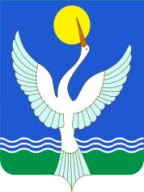 